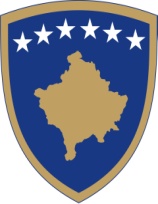 Republika e KosovësRepublika Kosova-Republic of KosovoQeveria - Vlada - Government Ministria e InfrastrukturësMinistarstvo  InfrastruktureMinisty of  InfrastuctureOBAVEŠTENJE O KUOTIRANJA CENAUSLUGANa osnovu člana 41 Zakona br. 04/L-042 o javnim nabavkama Republike Kosova, izmenjen i dopunjen Zakonom br. 04/L-237, Zakonom br. 05/L-068 i Zakonom br. 05/L-092Datum pripreme obaveštenja:05.04.2016.Ovo obaveštenje je pripremljeno na JEZICIMA:DEO I: UGOVORNI AUTORITETI.1 IME, ADRESA I UGOVORNOG AUTORITETA (UA)Ugovor obuhvata zajedničku nabavkuDEO II: PREDMET UGOVORAII.1 OPISII.2) KOLIČINA ILI POLJE UGOVORAII.3) TRAJANJE UGOVORA ILI VREMENSKI ROK ZA ZAVRŠETAKDEO III: PRAVNE, EKONOMSKE, FINANSIJSKE I TEHNIČKE INFORMACIJEIII.1) USLOVI KOJI SE ODNOSE NA UGOVORIII.2) USLOVI ZA UČEŠĆEIII.3) Uslovi specificni  za ugovore o uslugamaDEO IV: POSTUPAKIV.1) VRSTA POSTUPKAIV.2) KRITERIJUMI ZA DODELU IV.3) ADMINISTRATIVNE INFORMACIJEDEO V: ODGOVARAJUĆE INFORMACIJEV.1 ŽALBEV.2)  DODATNE  INFORMACIJE	Nabavka br.        MI  16      042   236Albanski XSrpski XEngleskiZvaničan naziv:MIZvaničan naziv:MIZvaničan naziv:MIZvaničan naziv:MIAdresa UA: Zgrada grmije ;I sprat , zona A , kancelarija a-104 ,Ul. “ Majka Tereza “ " 10000  Pristina  	Adresa UA: Zgrada grmije ;I sprat , zona A , kancelarija a-104 ,Ul. “ Majka Tereza “ " 10000  Pristina  	Adresa UA: Zgrada grmije ;I sprat , zona A , kancelarija a-104 ,Ul. “ Majka Tereza “ " 10000  Pristina  	Adresa UA: Zgrada grmije ;I sprat , zona A , kancelarija a-104 ,Ul. “ Majka Tereza “ " 10000  Pristina  	grad: Pristina   Poštanski broj:10000Poštanski broj:10000Mesto: Pristina Lice za kontakt:Arif Zhushi	Lice za kontakt:Arif Zhushi	Telefon: 03820028022  	Telefon: 03820028022  	Email:  bajram.bekolli@rks-gov.net             arif .zhushi@rks-gov.netEmail:  bajram.bekolli@rks-gov.net             arif .zhushi@rks-gov.netFax:  Fax:  Internet adresa (po potrebi):Internet adresa (po potrebi): mi.org mi.orgDaNeDaNe XII.1.1 Naslov ugovora koji je dodelio ugovorni autoritet: Shtampanje Sektorialne Strategije o Multi Mudalnom Transportu 2015-202II.1.1 Naslov ugovora koji je dodelio ugovorni autoritet: Shtampanje Sektorialne Strategije o Multi Mudalnom Transportu 2015-202II.1.1 Naslov ugovora koji je dodelio ugovorni autoritet: Shtampanje Sektorialne Strategije o Multi Mudalnom Transportu 2015-202II.1.1 Naslov ugovora koji je dodelio ugovorni autoritet: Shtampanje Sektorialne Strategije o Multi Mudalnom Transportu 2015-202II.1.2 Vrsta ugovora i lokacija radova, mesto isporuke ili izvršavanja(odabrati samo jednu kategoriju –radovi, snabdevanje  ili usluge –koja najviše odgoara posebnom predmetu vašeg ugovora)II.1.2 Vrsta ugovora i lokacija radova, mesto isporuke ili izvršavanja(odabrati samo jednu kategoriju –radovi, snabdevanje  ili usluge –koja najviše odgoara posebnom predmetu vašeg ugovora)II.1.2 Vrsta ugovora i lokacija radova, mesto isporuke ili izvršavanja(odabrati samo jednu kategoriju –radovi, snabdevanje  ili usluge –koja najviše odgoara posebnom predmetu vašeg ugovora)II.1.2 Vrsta ugovora i lokacija radova, mesto isporuke ili izvršavanja(odabrati samo jednu kategoriju –radovi, snabdevanje  ili usluge –koja najviše odgoara posebnom predmetu vašeg ugovora)         Rad       Snabdevanje X             Usluge X             Usluge Izvršenje Plan i izvršenje Ostvarivanje, bilo kojim sredstvima, posla, odgovarajući  na uslove  KupovinaFinansijski zakup (lizing) Zakup Kupovina na kredit Njihovo kombiniranjeGlavna tačka ili lokacija radova____________________________________________Glavno mesto isporuke______________________________________________Glavno mesto izvršavanjaPrishtina,magacin MIGlavno mesto izvršavanjaPrishtina,magacin MIII.1.3 Obaveštenje obuhvataSastavljanje jednog javnog okvirnog ugovora II.1.3 Obaveštenje obuhvataSastavljanje jednog javnog okvirnog ugovora II.1.3 Obaveštenje obuhvataSastavljanje jednog javnog okvirnog ugovora II.1.3 Obaveštenje obuhvataSastavljanje jednog javnog okvirnog ugovora II.1.5) Kratak opis predmeta ugovora  Shtampanje Sektorialne Strategije o Multi Mudalnom Transportu 2015-202II.1.5) Kratak opis predmeta ugovora  Shtampanje Sektorialne Strategije o Multi Mudalnom Transportu 2015-202II.1.5) Kratak opis predmeta ugovora  Shtampanje Sektorialne Strategije o Multi Mudalnom Transportu 2015-202II.1.5) Kratak opis predmeta ugovora  Shtampanje Sektorialne Strategije o Multi Mudalnom Transportu 2015-202II.1.6) Klasifikacija po zajedničkom rečniku nabavki (ZRN):93 00 00 00-8II.1.6) Klasifikacija po zajedničkom rečniku nabavki (ZRN):93 00 00 00-8II.1.6) Klasifikacija po zajedničkom rečniku nabavki (ZRN):93 00 00 00-8II.1.6) Klasifikacija po zajedničkom rečniku nabavki (ZRN):93 00 00 00-8II.1.7) Varijante su prihvaćene:                 II.1.7) Varijante su prihvaćene:                 II.1.7) Varijante su prihvaćene:                 II.1.7) Varijante su prihvaćene:                 II.1.8) Podela na grupe:            II.1.8) Podela na grupe:            II.1.8) Podela na grupe:            II.1.8) Podela na grupe:            II.1.11) Predviđena vrednost ugovora: 6,000.00€Količina ili opšte polje  Shtampanje Sektorialne Strategije o Multi Mudalnom Transportu 2015-202 u 500 primerakaTrajanje u mesecima 12 od potpisivanja ugovora.Početak :01.05.2016Završetak  :01.06.2016.III.1.1) Traži se garancija izvršavanja            III.1.2) Dobiti  zakonski oblik od grupisanih ekonomskih operatera kojima ugovor treba da se  dodeli  III.1.3  Ostali određeni uslovi čiji je predmet izvršenje ugovora:III.2.1)  Uslovi podobnostiZahtev 1- Deklaracije pod zakletvom da ekonomski operater ispunjava zahteve podobnosti Zakona Br. 04/L-042 Član 65, kao što je navedeno u Delu III.1.1), predaće se u obliku Aneksa – Original.Zahtev 2-Jednu potvrdu potpisanu od poreske admin istracije mesta osnivanja ekonomskog operatera, da navedeni ekonomski operater nije u docnju sa plaćanjem poreza najmanje do zadnjeg tromesećja godine pre predaje tendera – original ili notarizovana kopija.Zahtev 3-Jedan dokumenat izdat od nadležnog Suda koji potvrđuje da ekonomski operater ispunjava “Zahteve podobnosti” Tačka III.1.1.)2.a,c,d i e. – original ili notarizovana kopija. Traže se dokumentovani dokaziDokaz 1-Deklaracije pod zakletvom da ekonomski operater ispunjava zahteve podobnosti Zakona Br. 04/L-042 Član 65, kao što je navedeno u Delu III.1.1), predaće se u obliku Aneksa – Original. 2. Dokaz 2-Jednu potvrdu potpisanu od poreske admin istracije mesta osnivanja ekonomskog operatera, da navedeni ekonomski operater nije u docnju sa plaćanjem poreza najmanje do zadnjeg tromesećja godine pre predaje tendera – original ili notarizovana kopija.        3.Dokaz 3-Jedan dokumenat izdat od nadležnog Suda koji potvrđuje da ekonomski operater ispunjava “Zahteve      podobnosti” Tačka III.1.1.)2.a,c,d i e. – original ili notarizovana kopija.         Obi dokumente moraju biti dostavljenje od strana ponugjaqa pre dodele ugovora . Propust da se podnese takvu dokumentaciji , ponuda qe biti  odbacena.III.2.2) Profesionalna podobnost Zahetv 1- Certifikat o registrsciju u Reg.br.delatnost kao EO u odredjenom mestu  osnivanja.     Zahetv 2-  Registar o PDVTraže se dokumentovani dokazi1.Kopija  Certifikata o registrsciju u Reg.br.delatnost kao EO u odredjenom mestu  osnivanja.    2.Kopija Registra  o PDVIII.2.3) Ekonomski  I finansijski kapaciteti III.2.4) Tehničke I profesionalne mogućnostiZahtev 1. Menadjer  shtamparije za Shtampanje  2 god.radnog iskustvaZahtev 2.Potrebni Strojevi za shtapanje ,broshura,katalozi i slike o kapacitetima.Traže se dokumentovani dokaziDokazi 1-Koopija kvalifikacije,certfikata,referenca o strucnoj sposobnosti shtamparije u toku 2 god.Dokazi 2- kopija Strojevi za shtapanje ,broshura,katalozi i slike   koji  je potrebno za  realizaciju shtampnja.III.3.1) Izvršenje usluga je rezervisano za određenu profesiju      III.3.2) Pravna lica treba da daju imena I profesionalne kvalifikacije osoblja odgovornog za vršenje usluga                                                                                        Kvotiranje cena X Najniža cena X Najniža cena X Najniža cena X Najniža cenaIV.3.1) Prethodne publikacije koje se tiču istog ugovora        Dokumenta se plaćaju             IV.3.3) Vremenski rok za prijem kotiranja Cena           datum :15.04.2016 vreme 14;00 mesto : Zgrada grmije ;I sprat , zona A , kancelarija a-104 ,Ul. “ Majka Tereza “ " 10000  Pristina  IV.3.4)  Vremenski rok za prijem tendera /zahteva za učešće je skraćen                               IV.3.5 )Dali je potrebna garancija tendera IV.3.6) Period validnosti tendera:30 danaIV.3.7) Sastanak  otvaranja tenderaDatum:15.04.2016   vreme 14:30   mesto : Zgrada grmije ;I sprat , zona A , kancelarija a-104 ,Ul. “ Majka Tereza “ " 10000  Pristina  Svaka zainteresovana strana može da uloži žalbu ugovornom autoritetu, na osnovu člana 108/A Zakona br.04/L-042 o javnim nabavkama Republike Kosova, izmenjen i dopunjen Zakonom br.04/L-237, Zakonom br. 05/L-068 i Zakonom br. 05/L-092 na navedenoj adresi u delu I ovog obaveštenja o ugovoru.Ekonomski operater imaće pravo da preda tender, zahtev za učešće i druga potrebna dokumenta ili dosijee koji se dozvoljavaju tokom vršenja aktivnosti nabavke na albanskom, srpskom ili engleskom jeziku. Dodaj ostale informacije: :[kao što je pred-konferencija, poseta radionicama, itd.]